Réponds aux questions ci-dessous en lien avec le reportage « Pays et marchés de Monde : La Jordanie » de TV5Monde (https://www.youtube.com/watch?v=dQrVGupEesw).Situe la Jordanie sur la carte. (…../ 1pt)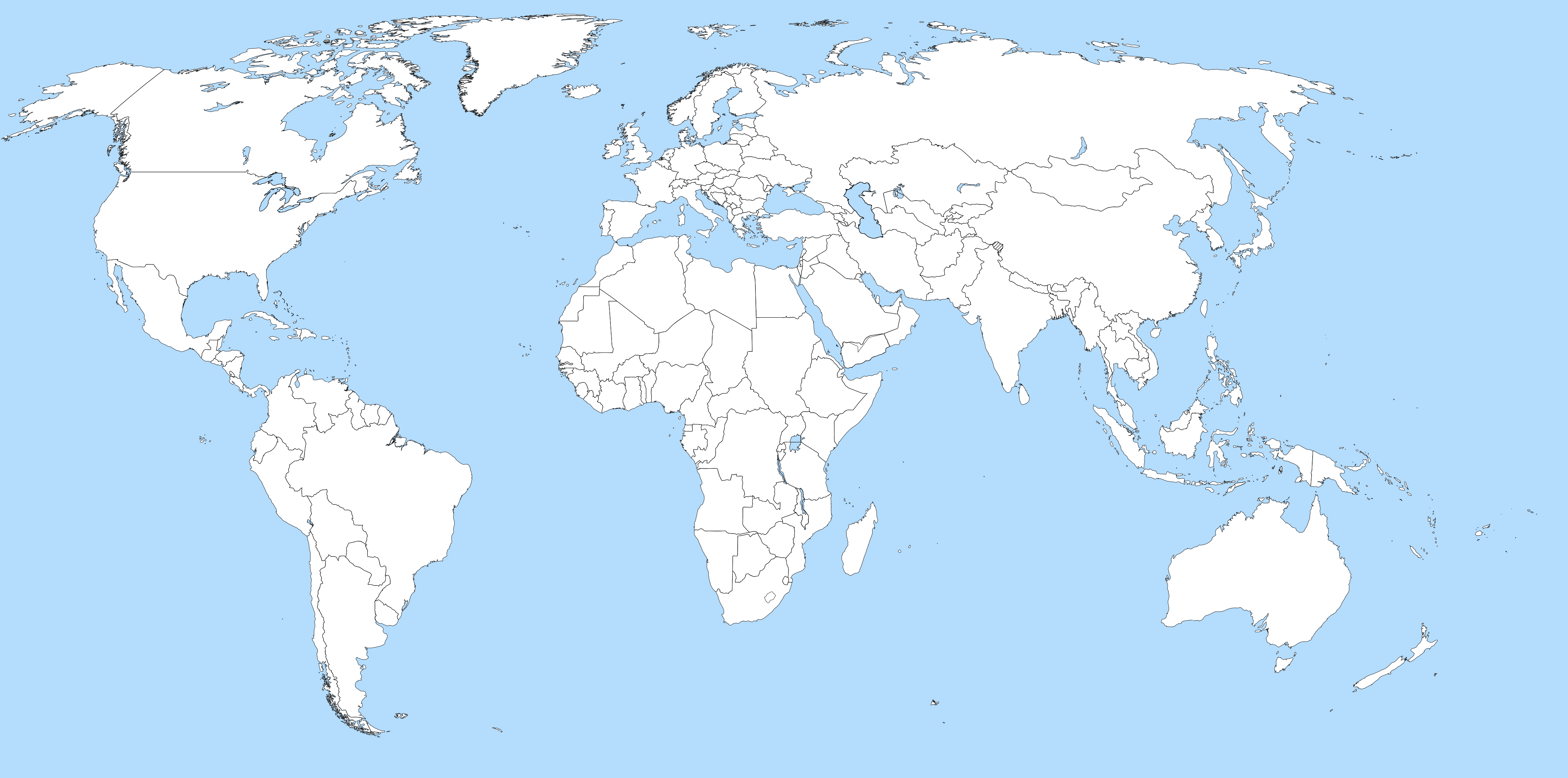 Quelle en est la capitale ? (…../ 1pt)Qu’est-ce que le « Proche-Orient » ? (…../ 2pts)Quelles sont les 2 mers qui bordent la Jordanie ? (…../ 2pts)Quel officier anglais s’est battu e Jordanie aux côtés des Arabes contre les Ottomans lors de la première guerre mondiale (1914 à 1918) ? (…../ 2pts)Qu’est-ce que le site de « Petra » ? (…../ 2pts)Quelle est la principale religion de Jordanie ? Cite 2 éléments du reportage qui te permettent de le savoir. (…../ 2pts)Quelle feuille est couramment utilisée dans la gastronomie jordanienne et quelles herbes sont utilisées pour le thé ? (…../ 2pts)Cite 3 légumes qu’on cultive en Jordanie et chez nous. (…../ 2pts)Coche « vrai », « faux ». (…../ 2pts) 	vrai	faux« Choukran » signifie « Bonjour ».		Le pain est fait à base de maïs.		Le désert a longtemps été peuplé de nomades.		Dans le désert, les Jordaniens se déplacent uniquement à dos de dromadaire.		Donne une explication à ces mots, avec tes propres mots que tu comprends. (…../ 2pts)se succéder :		un souk		alpaguer		un étal		Donne ton avis sur ce reportage et argumente-le. (…../3pts)Réponds aux questions ci-dessous en lien avec le reportage « Pays et marchés de Monde : La Jordanie » de TV5Monde.Situe la Jordanie sur la carte. (…../ 1pt)Quelle en est la capitale ? (…../ 1pt)AmmanQu’est-ce que le « Proche-Orient » ? (…../ 2pts)Orient = qui est à l’est, Proche pas trop éloigné de nous (Europe) par opposition à l’Extrême-Orient.Quelles sont les 2 mers qui bordent la Jordanie ? (…../ 2pts)La Mer Morte et la Mer Rouge	Quel officier anglais s’est battu e Jordanie aux côtés des Arabes contre les Ottomans lors de la première guerre mondiale (1914 à 1918) ? (…../ 2pts)Lawrence d’ArabieQu’est-ce que le site de « Petra » ? (…../ 2pts)ville creusée dans la roche / patrimoine mondial UNESCO / +2000 ans / site archéologique	Quelle est la principale religion de Jordanie ? Cite 2 éléments du reportage qui te permettent de le savoir. (…../ 2pts)Islam grâce à / mosquée / minaret / voile et turban des habitants	Quelle feuille est couramment utilisée dans la gastronomie jordanienne et quelles herbes sont utilisées pour le thé ? (…../ 2pts)La feuille de vigne / La sauge et la menthe.	Cite 3 légumes qu’on cultive en Jordanie et chez nous. (…../ 2pts)Tomates, haricots, radis, poivrons (on en voit sur les étals)Coche « vrai », « faux ». (…../ 2pts) 	vrai	faux« Choukran » signifie « Bonjour ».		Le pain est fait à base de maïs.		Le désert a longtemps été peuplé de nomades.		Dans le désert, les Jordaniens se déplacent uniquement à dos de dromadaire.		Donne une explication à ces mots, avec tes propres mots que tu comprends. (…../ 2pts)se succéder :	se suivre les uns après les autresun souk	un marché de toutes sortes de chosesalpaguer	héler, attirer, appeler à soiun étal	« planche » où on étale ses marchandisesDonne ton avis sur ce reportage et argumente-le. (…../3pts)Avis reportage (pas sujet)	Argumenté	Arguments clairs et factuels	65.554.543.532.521.5123-2221-2019-1817-1615-1413-1211-98-65-43-21-065.554.543.532.521.5123-2221-2019-1817-1615-1413-1211-98-65-43-21-0